МДОУ « Детский сад № 95»Материал для занятий с детьми второй младшей группы (3- 4 лет) по теме «Мы следопыты».                                                           Подготовила и составила : Баева Т.ИРЕЧЕВЫЕ ИГРЫ, БЕСЕДЫ (приложение 1)Опиши предмет:   «Чайник» Цель: учить детей выделять существительные признаки предметов, упражнять в умении описывать отдельные предметы (цвет, форма, основные части, размер, материал, назначение).Материал: Любая посуда (кружка, кастрюля, тарелка…) 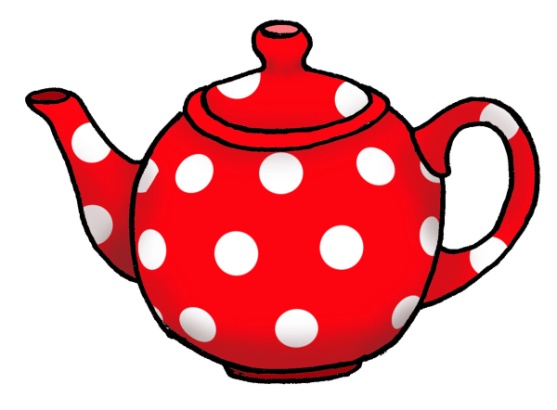 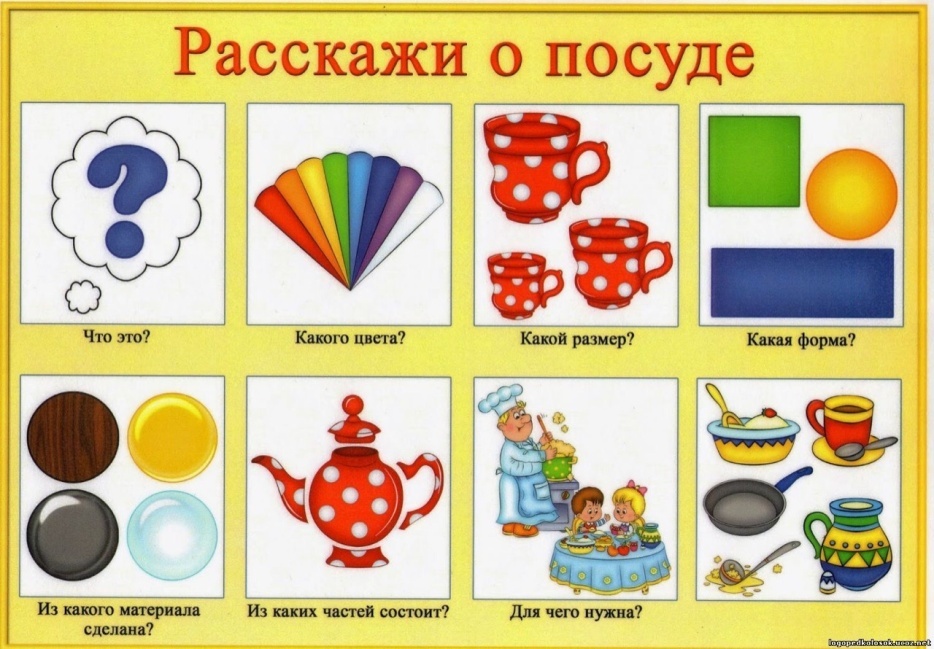 План ответа:Это чайникКрасного цвета Он большойКруглая формаСделан  - из стеклаСостоит из: носика, ручка, крышкаНужен чтобы заваривать чайБеседа «Мы следопыты, нам интересно всё на свете» Цель: Учить детей отвечать на вопросы. Правильно использовать в речи названия предметов.Ход беседы (родитель и ребёнок):Следопыт - это человек, который разгадывает тайны. Настоящего следопыта ни с кем не перепутаешь! Он удобно одет, на голове - широкополая шляпа для защиты от солнышка, за спиной - рюкзак. У него в кармане всегда лежит лупа: с помощью увеличительного стекла, он может разглядеть след, который, к примеру, почти смыло дождем или занесло песком!
На шее у следопыта висит бинокль: время от времени он смотрит в него, чтобы знать, что происходит вокруг. Но чаще всего следопыт очень внимательно смотрит под ноги, ведь следы нужно искать на земле или песке!
След - это отпечаток ноги или лапы. Конечно, оставить след получится только на чем-то достаточно мягком: на снегу, песке или влажной земле. По следу можно увидеть, откуда пришел, скажем, верблюд и куда потом ушел. Следы у всех разные: человеческий след по форме похож на подошву твоего ботинка, а птичий - на звездочку. У лошади или верблюда след по форме напоминает половинку круга.
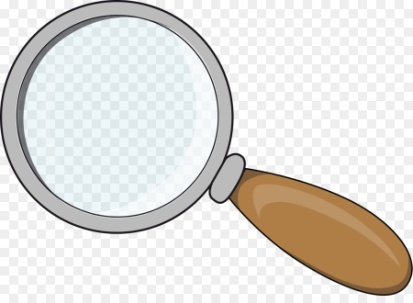 Вопросы к беседе: 1. Кто такой следопыт?2. Чем занимается следопыт?3. Какие предметы – помощники нужны следопытам? 4. Для чего нужны ему эти предметы?Картинки к беседе:                          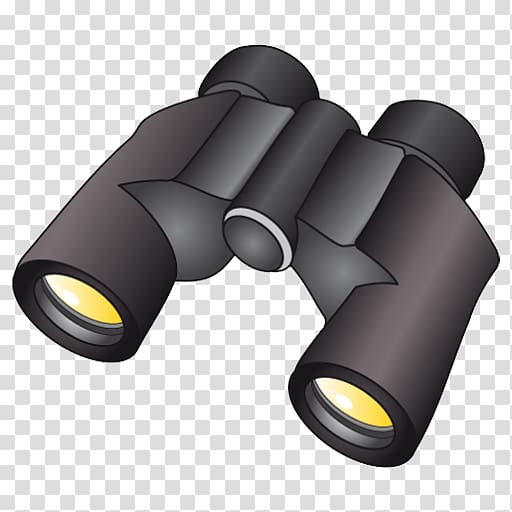 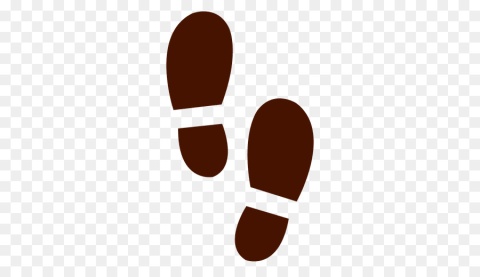 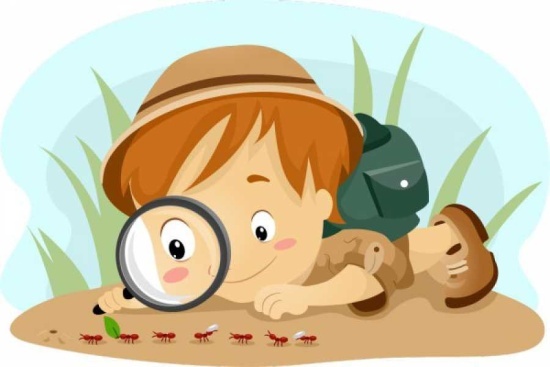 Стихи для чтения Зернышко http://ивановская-волость.рф/publ/khrestomatija_dlja_detej_starshego_doshkolnogo_vozrasta/alehn-boske-zernyshko/4-1-0-189Не хотело зернышко
На месте сидеть,
Полетело зернышко
На мир посмотреть.
День и ночь летело
И на поляну село,
Чтобы сил набраться
И дальше полететь.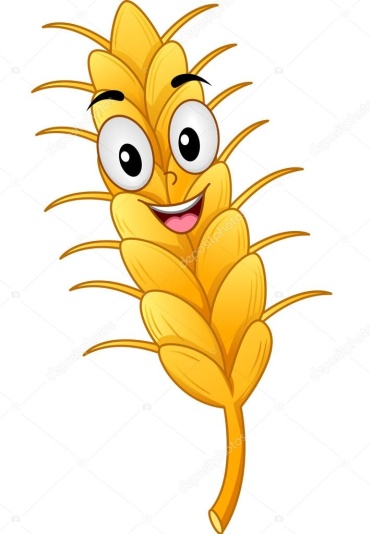 Но пригрело солнышко,
И заснуло зернышко,
А когда проснулось,
Увидело вдруг,
Что в душистом дерне                               
Оно пустило корни, 
И стебель кверху тянется,
И тишина вокруг.Стебель тот со временем -
Стал красивым деревом.
Большое и ветвистое,
Не помнило оно,
Как зернышко хотело
Свет увидеть белый, 
Потому что было это -
Очень давно.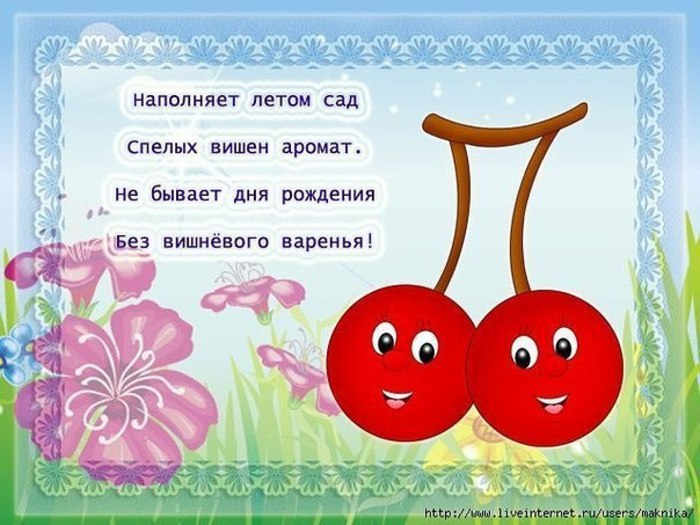  (А.Боске)Что растет на нашей грядке https://refdb.ru/look/2530292.html       Что растет на нашей грядке
Огурцы, горошек сладкий. 
Помидоры и укроп - 
Для приправы и для проб. 
Есть редиска и салат, 
Наша грядка - просто клад. 
Но арбузы не растут тут. 
Если слушал ты внимательно, 
Запомнил обязательно. 
Отвечай-ка по порядку. 
Что растет на нашей грядке? 
(В. Коркин) 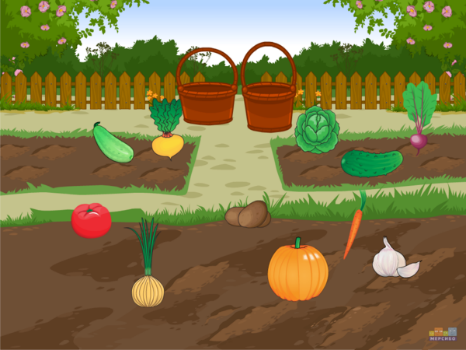 